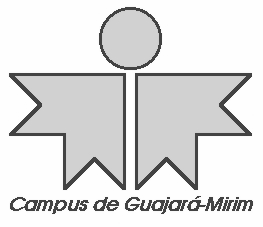 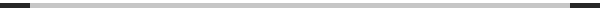 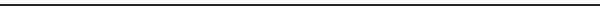 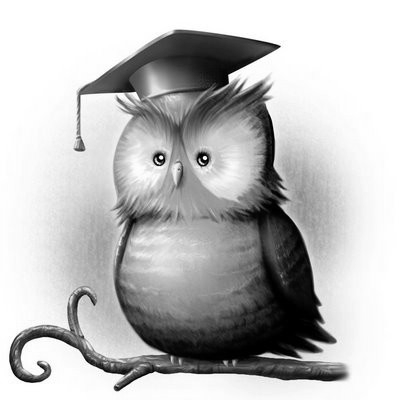 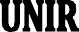 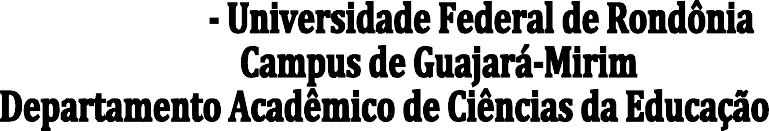 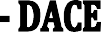 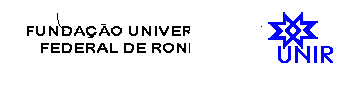 EMENTA DE DISCIPLINASDISCIPLINA: Psicologia da Educação I	- Créditos: 4	CH: 80DISCIPLINA: Psicologia da Educação I	- Créditos: 4	CH: 80Ementa: A Psicologia no Contexto da Educação. Freud e Educação. Teorias Psicológicas e Psicogenéticas. Desenvolvimento Humano: fases, dimensões e fatores. A Família: funções, papel, relações, família e escola. As Práticas Educativas como Contexto de Desenvolvimento: relações étnico-raciais, meio ambiente e sustentabilidade.Ementa: A Psicologia no Contexto da Educação. Freud e Educação. Teorias Psicológicas e Psicogenéticas. Desenvolvimento Humano: fases, dimensões e fatores. A Família: funções, papel, relações, família e escola. As Práticas Educativas como Contexto de Desenvolvimento: relações étnico-raciais, meio ambiente e sustentabilidade.Bibliografia básica:BOCK, Ana M. Bahia; FURTADO, Odair et al. Psicologias: uma introdução ao estuda de psicologia. 14, ed. São Paulo: Saraiva, 2000.COLL, César, et al Desenvolvimento psicológico e educação. 2 ed. Porto Alegre: Artmed, 2004.PILETTI, Nelson; ROSSATO, Solange Marques. Psicologia da Aprendizagem: da teoria do condicionamento ao construtivismo. São Paulo: Ed. Contexto, 2012.Bibliografia Complementar:BAPTISTA, Makilim Nunes; TEORDORO, L. M (Org.). Psicologia de família: teoria, avaliação e intervenção. Porto Alegre: Artmed, 2012.FONTANA, Roseli; CRUZ, Nazaré. Psicologia e trabalho pedagógico. São Paulo: Atual, 1997.LA TAILLE, Yves de. Piaget, Vygotsky, Wallon: teorias psicogenéticas em discussão.  São Paulo: Summus, 1992.OLIVEIRA-FORMOSINHO, Júlia; Kishinoto; TISUKO, M; PINAZZA, Monica A, (Orgs). Pedagogia(s) da infância: dialogando com o passado, construindo o futuro. Porto Alegre: Artmed, 2007.SHEEHY, Noel. 50 grandes psicólogos: suas ideias, suas influências. São Paulo: Contexto, 2006. Bibliografia básica:BOCK, Ana M. Bahia; FURTADO, Odair et al. Psicologias: uma introdução ao estuda de psicologia. 14, ed. São Paulo: Saraiva, 2000.COLL, César, et al Desenvolvimento psicológico e educação. 2 ed. Porto Alegre: Artmed, 2004.PILETTI, Nelson; ROSSATO, Solange Marques. Psicologia da Aprendizagem: da teoria do condicionamento ao construtivismo. São Paulo: Ed. Contexto, 2012.Bibliografia Complementar:BAPTISTA, Makilim Nunes; TEORDORO, L. M (Org.). Psicologia de família: teoria, avaliação e intervenção. Porto Alegre: Artmed, 2012.FONTANA, Roseli; CRUZ, Nazaré. Psicologia e trabalho pedagógico. São Paulo: Atual, 1997.LA TAILLE, Yves de. Piaget, Vygotsky, Wallon: teorias psicogenéticas em discussão.  São Paulo: Summus, 1992.OLIVEIRA-FORMOSINHO, Júlia; Kishinoto; TISUKO, M; PINAZZA, Monica A, (Orgs). Pedagogia(s) da infância: dialogando com o passado, construindo o futuro. Porto Alegre: Artmed, 2007.SHEEHY, Noel. 50 grandes psicólogos: suas ideias, suas influências. São Paulo: Contexto, 2006. 